Новогодний концерт в коррекционной школе №9122 декабря в коррекционной школе №91 студенческим советом колледжа был проведен праздничный концерт. Ребята показали деткам новогоднюю сказку и подарили сладкие подарки, которые были куплены на средства, собранные студентами колледжа.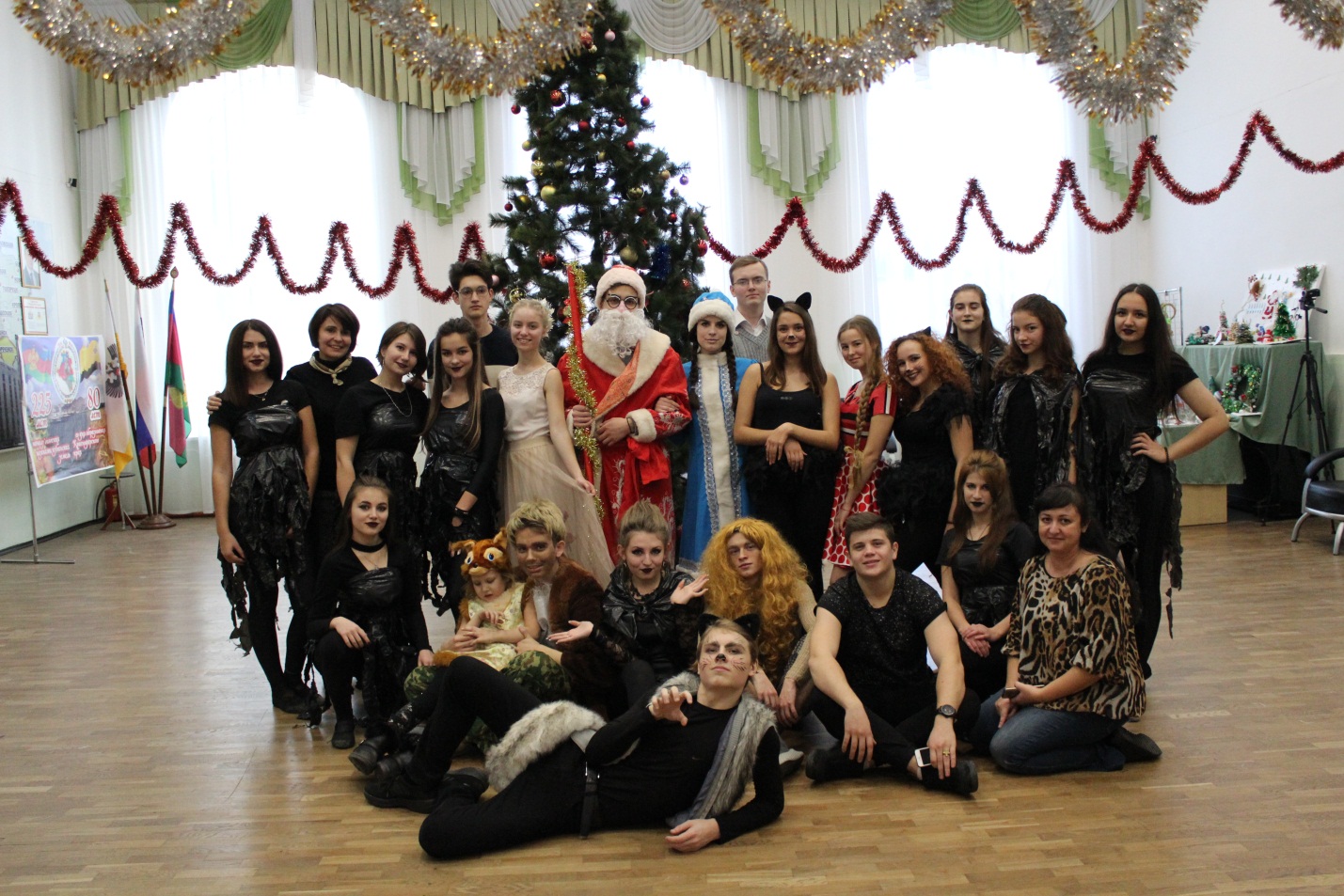 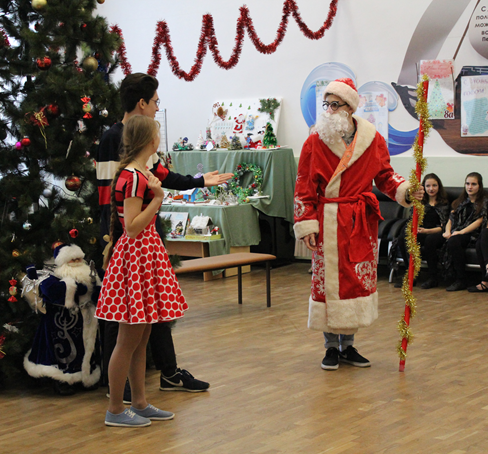 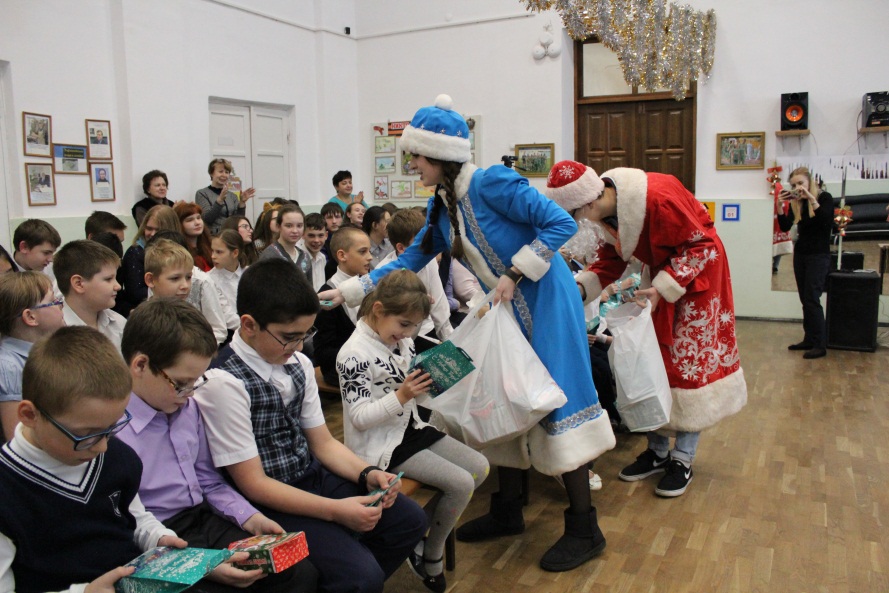 